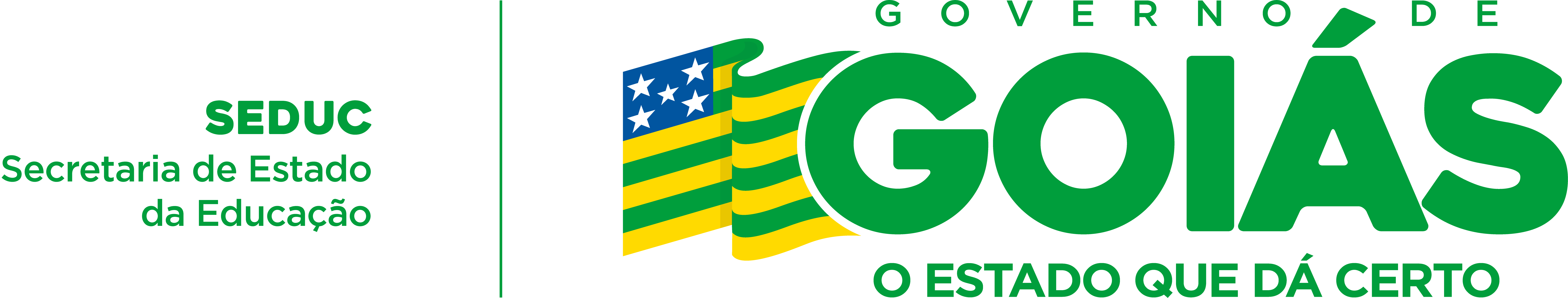 TERMO DE DEVOLUÇÃO CHROMEBOOKS – 9º ANOAluno: 			, Matrícula: 		, Nome da escola					, Município		, Regional		, Número de série:	.Motivo da devolução: 	 Data da devolução:   _ _  /  __ _ /   _ _Eu 	, CPF: 	, responsável pelo aluno citado, declaro e confirmo a devolução do equipamento, de propriedade da Secretaria de Estado da Educação de Goiás – SEDUC GO em perfeitas condições de uso. Afirmo também que fiz o backup de todos os meus arquivos e não há mais nenhum arquivo no aparelho.Aparelho com Defeito:	SIM	NÃOSecretaria de Estado da Educação5ª Avenida nº 212 Qd.71 Lt.10 - Setor Leste Vila Nova - Goiânia-GO - CEP: 74.643-030Equipamento:CHROMEBOOK POSITIVO, MODELO N2212, TELA LCD 11.6” HD, Touchscreen 360°, com a respectiva fonte de recarga, ambos armazenados em embalagem de transporte.Equipamento:CHROMEBOOK POSITIVO, MODELO N2212, TELA LCD 11.6” HD, Touchscreen 360°, com a respectiva fonte de recarga, ambos armazenados em embalagem de transporte.Equipamento:CHROMEBOOK MULTILASER, MODELO M11HC - PC915, TELA 11.6” HD, Touchscreen 360°, com arespectiva fonte de recarga, ambos armazenados em embalagem de transporte.Equipamento:CHROMEBOOK MULTILASER, MODELO M11HC - PC915, TELA 11.6” HD, Touchscreen 360°, com arespectiva fonte de recarga, ambos armazenados em embalagem de transporte.Assinatura do (a) aluno (a) maior de idade ou do (a) responsável:Assinatura do Servidor da Escola que recebeu o equipamento: